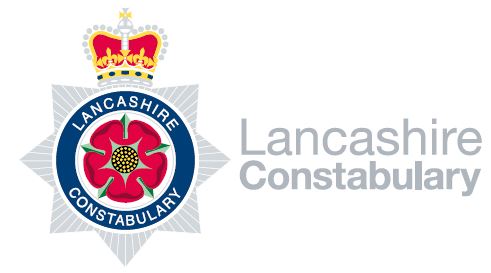 ROLE PROFILEPlease note the link will provide information about all competency levels however you should refer to the level indicated above. The levels are progressive so for example if level 2 is applicable all the areas in Level 1 & 2 in that competency area would apply to the role.Please note that the use of the terms “Assessment & Interview” is based upon candidates being successfully short-listed. In addition, the Division reserves the right to select the most suitable candidate based upon any combination of assessments that is deems appropriate.	 Date last updated: December 2021LANCASHIRE CONSTABULARYPROGRESSION ARRANGEMENTS Front Counters Assistant LC 4 - 5The following arrangements are subject to the needs of the post and not the post holder.These progression arrangements do not prevent management seeking authority to appoint at any spinal point in the grade range subject to the individual meeting the progression arrangements.A post holder must complete the Application for Progression Form and provide evidence that they have achieved the necessary competence under each of the criteria outlined in the progression arrangements below.LC 4 	-	On appointment LC 5     -	Post holders can apply to progress to LC5 when they:Have proven satisfactory and assessable performance in the post at LC4 level Have successfully completed their probationary periodCan demonstrate and evidence consistent competence, including:Working independently to deal with complex enquiriesPossessing a full understanding of policy and procedures including in relation to the application of Sarah’s Law, National Decision Model, Section 165’s, and Claire’s Law The ability to take responsibility for assessing and gathering information to consider risk and take appropriate action The ability to evidence a full understanding and use of all IT systems in use within the role. Utilising knowledge of issues affecting the local community to inform effective decision makingPerformance will be assessed by First Line Managers and evidenced through the PDR process.It is the post-holder’s responsibility to apply for progression arrangements. Line Managers can provide documentation to assist individuals in demonstrating competence in support of progression.   Post Title:Front Counters Assistant Front Counters Assistant Grade:LC4-5 (Progression arrangements apply)JE: 1967Location:Cluster Based Front CountersCluster Based Front CountersResponsible to:Front Counters - Team LeaderFront Counters - Team LeaderJob Purpose:To provide a professional, multifunctional face to face customer service to both the public and Constabulary colleagues.To safeguard the public and victims, record incidents and crimes using the National Decision Model (NDM) and provide appropriate advice.Key Responsibilities:This is not a comprehensive list of all the tasks which may be required of the post holder. It is illustrative of the general nature and level of responsibility of the work to be undertaken.To provide a first point of contact for victims of crime attending the Police Station, with a commitment to safeguarding and protecting the publicTake reports of emergency and non-emergency incidents reported at the Front Counter. Record reported crimes in line with the National Crime Recording Standards (NCRS) and Lancashire Constabulary Policies using the Connect Quick Crime systemCreate, grade and manage to appropriate resolution, incident logs in line with National Standards for Incident Recording (NSIR) and Force Policies, alerting supervision of any serious incidents where necessaryTo record and grade (using 3x5x2 process) intelligence on the Connect SystemExamine, record and validate details of driving documents, PG10 and Section 165 notices, conducting all relevant enquiries including PNC checks and contacting external agencies to enable Front Counter Assistants to release vehicles back to the owner.To safely handle, store and manage firearms, knives, ammunition, weapons and drugs that are handed in. To book these into Evidence Related Property correctly and to dispose of as requiredTo handle Evidence Related Property, both by booking exhibits onto the system and to return items to ownersGather and collate information from people subject to the Sex Offenders Register and Terrorism Notifications ensuring details are recorded correctly. To update computer systems linked with this information and to ensure that relevant departments and PNC are updated accordingly.Record details of people subject to Court bail and Police bail, liaising with Courts and other Forces where appropriateRecord details of Football Banning Orders and secure the passports on surrenderTo handle and process any monies/valuables received accordingly via the correct documentation and banking proceduresTo produce accurate written statements that may be used in CourtGather and collate pertinent information from those wishing to complete a Claire’s Law or Sarah’s Law request.Record details of lost or stolen documents from Foreign Nationals and liaise directly with the Home Office as required.Obtain accurate information in order to process applications for Pedlar’s Certificates, liaising with regular supervision, Local Authorities and obtaining paymentDirect enquiries regarding lost or found property as appropriate Comply with security arrangements for the Police Station, checking clearance and suitability of visitors entering and leaving the building, ensuring ID passes are provided when requiredDiarise and take messages for colleagues, diarise surgery appointments and manage Voluntary Attendance tasksEnsure equipment is used and maintained effectively and highlight any faults as appropriateParticipate in the development of the role of Front Counter Assistant, to enhance and improve the working practices of the Front Counter environment by active involvement with any consultation or user group meetingsDeploy resources to incidents as appropriate using radio dispatch and oversee the response to incidents ensuring compliance with Public Assistance and Service StandardsTo be aware of the Data Protection Act 1998, Computer Misuse Act 1991 and the disclosure rules regarding incident logs and other records and their use in Court and implications in your roleTo demonstrate a strong commitment in delivering a high standard of service with an emphasis on quality at all timesTo promote and comply with Lancashire Constabulary’s policies on equal opportunities and health and safety both in delivery of service and the treatment of othersTo carry out any other duties which are consistent with the nature, responsibilities and grading of the postBehaviours :Behaviours :Behaviours :The Competency and Values Framework (CVF) has six competencies that are clustered into three groups. These competencies will be incorporated into the interview stage of the selection process.For more details on these competencies please follow the link provided.https://profdev.college.police.uk/competency-values/This role is required to operate at or be working towards the levels indicated below:The Competency and Values Framework (CVF) has six competencies that are clustered into three groups. These competencies will be incorporated into the interview stage of the selection process.For more details on these competencies please follow the link provided.https://profdev.college.police.uk/competency-values/This role is required to operate at or be working towards the levels indicated below:The Competency and Values Framework (CVF) has six competencies that are clustered into three groups. These competencies will be incorporated into the interview stage of the selection process.For more details on these competencies please follow the link provided.https://profdev.college.police.uk/competency-values/This role is required to operate at or be working towards the levels indicated below:Resolute, compassionate and committedResolute, compassionate and committedResolute, compassionate and committedBehaviourLevelTo be Identified byWe are emotionally awareLevel 1InterviewWe take ownershipLevel 1 InterviewInclusive, enabling and visionary leadershipInclusive, enabling and visionary leadershipInclusive, enabling and visionary leadershipWe are collaborativeLevel 1 InterviewWe deliver, support and inspireLevel 1 InterviewIntelligent, creative and informed policingIntelligent, creative and informed policingIntelligent, creative and informed policingWe analyse criticallyLevel 1InterviewWe are innovative and open mindedLevel 1InterviewValues :Values :All roles are expected to know understand and act within the ethics and values of the Police Service. These will be assessed within the application/assessment or interview stage of the recruitment/selection process.All roles are expected to know understand and act within the ethics and values of the Police Service. These will be assessed within the application/assessment or interview stage of the recruitment/selection process.IntegrityImpartialityPublic ServiceTransparency Qualifications Qualifications QualificationsEssentialDesirableTo be identified byCustomer Service Qualification or proof of attending an in-house training course in customer serviceApplication FormIntermediate typing/word processing qualification i.e. RSA II, ULCI III, IBT2, ECDL &/or ability to type at 35 wpmApplication FormKnowledge/Experience:Knowledge/Experience:Knowledge/Experience:Experience of providing customer advice in a busy environment on a wide variety of issuesExperience of handling volume enquiries by telephoneApplication Form / InterviewExperience of demonstrating excellent listening, questioning and interpersonal skills, along with good oral communication To have an understanding of the principles of Policing LegislationApplication Form / InterviewThe ability to prioritise workload and manage deadlines, working on own initiative, with minimal supervision in sometimes high-pressured situationsApplication Form / InterviewExperience of dealing with people in difficult, sometimes confrontational circumstancesApplication Form / InterviewExperience of recording,  interrogating,  inputting and maintaining computerised and manual filing/recording systemsExperience of using Microsoft Software Applications, i.e. MS Office – Word, Excel, PowerPoint & AccessApplication Form / InterviewExperience of investigating problems and taking appropriate timely action to resolve themApplication Form / InterviewExperience of producing accurate written information and demonstrate a high level of attention to detailApplication Form / InterviewExperience of maintaining strict confidentiality, using tact and diplomacy where applicableApplication Form / InterviewOtherOtherOtherAn acceptable level of sickness absence in accordance with the Constabulary’s Attendance Policy.Attendance to be checked post interview by Recruitment for internal staff, via references for external applicantsDemonstrates a flexible approach to working practices, hours and work locationFirst Aid TrainedInterviewThe ability to travel, when required, to work at other locations within the “cluster” for any unplanned abstractionsInterview